分项报价表：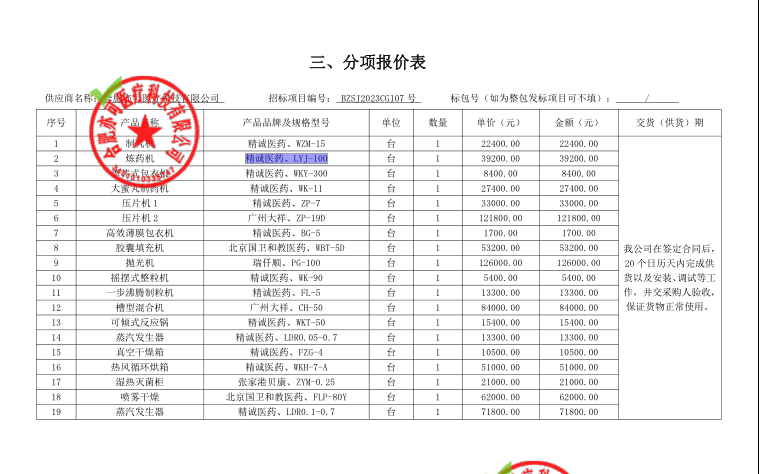 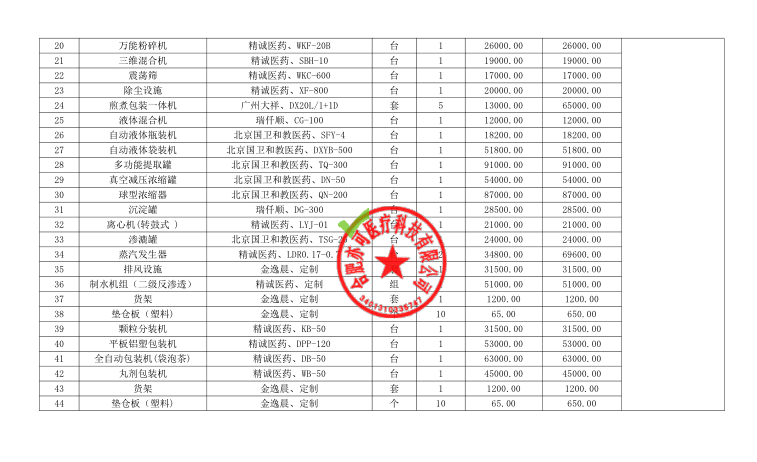 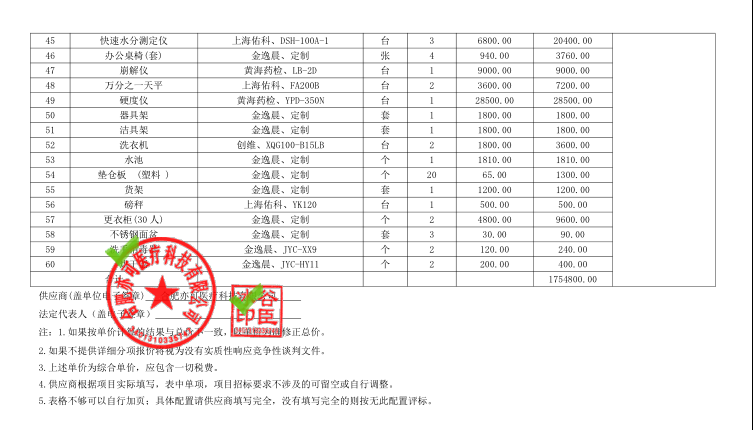 最终优惠后报价为：壹佰叁拾玖万元整（¥1390000.00）